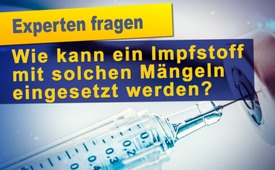 Experten fragen: Wie kann ein Impfstoff mit solchen Mängeln eingesetzt werden?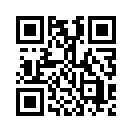 Fragen renommierter Chemie-Professoren an BioNTech-Gründer Sahin bzgl. unterschiedlicher Chargen und Nebenwirkungen seines Impfstoffs bleiben unbeantwortet. Doch was sind die Gründe dafür?Fünf renommierte Chemie-Professoren schrieben im Januar 2022 einen offenen Brief an 
BioNTech-Gründer Şahin. Der Brief enthält Fragen zur Qualitätssicherung, zu Inhaltsstoffen und Nebenwirkungen des Impfstoffes Comirnaty sowie zu den in den mRNA-Injektionen 
enthaltenen Zusatzstoffen. Diese seien nämlich nicht zur Anwendung am Menschen 
zugelassen, da sie Tierversuchen zufolge krebserregend sind. Ebenso fraglich sei die 
Beschreibung einer gräulichen Substanz, die auf eine Verunreinigung hindeute. Sie wollen Klarheit darüber, warum in einigen Chargen gravierende Nebenwirkungen auftreten und ob eine unabhängige Kontrolle hierüber erfolgt. Eine Antwort an die Unterzeichner blieb bisher vonseiten BioNTech aus. Jörg Matysik, Professor für analytische Chemie an der Universität Leipzig, sagt: „Wir haben als Chemiker nicht den Eindruck, dass man dieses Produkt zurzeit als Massenimpfstoff einsetzen kann.“von nisQuellen:https://www.berliner-zeitung.de/news/chemiker-zu-impfstoff-woher-kommt-der-grauton-li.208305
https://corona-blog.net/2022/02/08/professoren-schreiben-offenen-brief-an-biontech-vorstand-ugur-sahin-weshalb-wurden-diese-auflagen-bisher-nicht-erfuelltDas könnte Sie auch interessieren:#Impfen - Impfen – ja oder nein? Fakten & Hintergründe ... - www.kla.tv/ImpfenKla.TV – Die anderen Nachrichten ... frei – unabhängig – unzensiert ...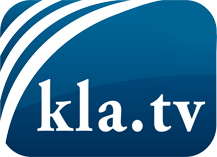 was die Medien nicht verschweigen sollten ...wenig Gehörtes vom Volk, für das Volk ...tägliche News ab 19:45 Uhr auf www.kla.tvDranbleiben lohnt sich!Kostenloses Abonnement mit wöchentlichen News per E-Mail erhalten Sie unter: www.kla.tv/aboSicherheitshinweis:Gegenstimmen werden leider immer weiter zensiert und unterdrückt. Solange wir nicht gemäß den Interessen und Ideologien der Systempresse berichten, müssen wir jederzeit damit rechnen, dass Vorwände gesucht werden, um Kla.TV zu sperren oder zu schaden.Vernetzen Sie sich darum heute noch internetunabhängig!
Klicken Sie hier: www.kla.tv/vernetzungLizenz:    Creative Commons-Lizenz mit Namensnennung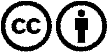 Verbreitung und Wiederaufbereitung ist mit Namensnennung erwünscht! Das Material darf jedoch nicht aus dem Kontext gerissen präsentiert werden. Mit öffentlichen Geldern (GEZ, Serafe, GIS, ...) finanzierte Institutionen ist die Verwendung ohne Rückfrage untersagt. Verstöße können strafrechtlich verfolgt werden.